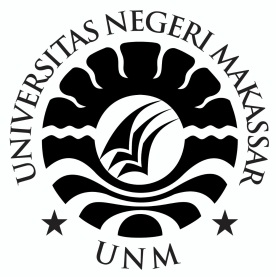 SKRIPSIPENGARUH PENDEKATAN SAINTIFIK TERHADAP HASIL BELAJAR SISWA PADA MATA PELAJARAN PKN KELAS IV SD INPRES BTN IKIP I KECAMATAN RAPPOCINI KOTA MAKASSARNUR FADILLAHPROGRAM STUDI PENDIDIKAN GURU SEKOLAH DASARFAKULTAS ILMU PENDIDIKANUNIVERSITAS NEGERI MAKASSAR2018SKRIPSIPENGARUH PENDEKATAN SAINTIFIK TERHADAP HASIL BELAJAR SISWA PADA MATA PELAJARAN PKN KELAS IV SD INPRES BTN IKIP I KECAMATAN RAPPOCINI KOTA MAKASSARDiajukan untuk Memenuhi Sebagai Persyaratan Guna Memperoleh Gelar Sarjana Pendidikan pada Program Studi Pendidikan Guru Sekolah DasarStrata Satu Fakultas Ilmu PendidikanUniversitas Negeri MakassarOleh:NUR FADILLAHNIM. 1447041009PROGRAM STUDI PENDIDIKAN GURU SEKOLAH DASARFAKULTAS ILMU PENDIDIKANUNIVERSITAS NEGERI MAKASSAR2018